Отчето проведения конкурса  "А ну-ка, парни!",посвященному   "Дню защитника Отечества".В рамках месячника гражданско-патриотического воспитания 20.02.2021 года в спортивном зале был проведен всеми любимый традиционный конкурс «А ну-ка, парни!». Ответственный за проведение конкурса Канукова З.К.,(преподаватель физической культуры и ОБЖ). Соревнования проводились между командами " Солдаты" и "Матросы". Ребята соревновались в ловкости, физической силе и интеллекте.В программу конкурса входили следующие испытания: 1. Викторина на военную тематику.2. Шифровка текста.3. Сборка магазина автомата на время4.Эстафета с попаданием шарика в ведро.5. Забег с обручем.6. На привале. Чистка картошки на время.7.Конкурс командиров. Накормить своего солдата.8. Эстафета с оказанием первой медицинской помощи.9. Конкурс на лучший плакат.10. Перетягивание каната.В состав жюри входили педагоги школы. Жюри, после подведения итогов конкурса, огласили результаты и наградили победителей и участников соревнований грамотами. В конкурсе  на лучший плакат I место заняла  ученица 8 класса, Байсангурова М..В командных соревнованиях с перевесом в  два балла, победу одержала команда "Матросов".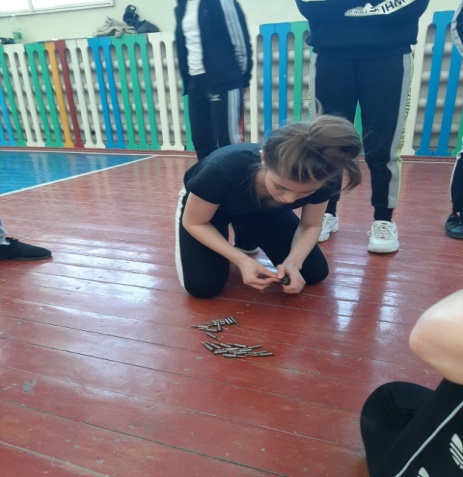 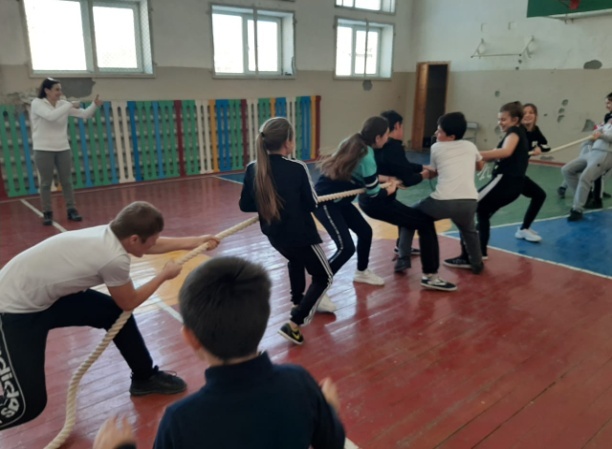 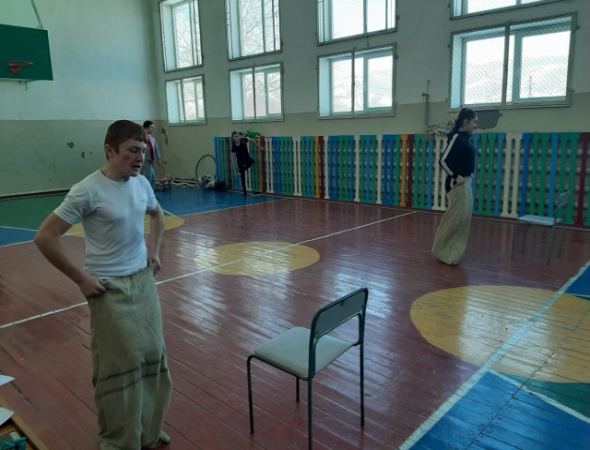 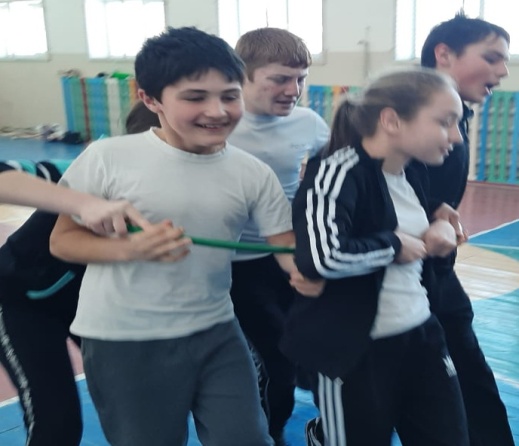 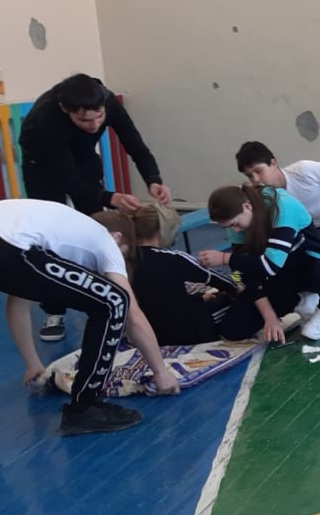 